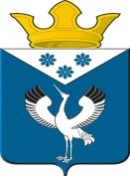 Российская ФедерацияСвердловская областьГлава муниципального образованияБаженовское сельское поселениеПОСТАНОВЛЕНИЕот 24.04.2017г.с. Баженовское                                   № 66Об утверждении программы комплексного развития транспортной инфраструктуры МО Баженовское сельское поселение Байкаловского района Свердловской области на 2017-2030 годы        В соответствии с Градостроительным кодексом Российской Федерации, Федеральным законом "О внесении изменений в Градостроительный кодекс Российской Федерации и отдельные законодательные акты Российской Федерации" от  29.12.2014 N 456-ФЗ, Федеральным законом от 06.10.2003 № 131- ФЗ «Об общих принципах организации местного самоуправления в Российской Федерации», руководствуясь Постановлением Правительства Российской Федерации от 25.12.2015 N 1440 "Об утверждении требований к программам комплексного развития транспортной инфраструктуры поселений, городских округов"ПОСТАНОВЛЯЮ:    1.Утвердить программу комплексного развития транспортной инфраструктуры  МО Баженовское сельское поселение Байкаловского района Свердловской области на 2017- 2030 годы (прилагается).   2.Настоящее Постановление разместить на официальном сайте администрации МО Баженовское сельское поселение в сети Интернет http://bajenovskoe.ru/.                                                                                                                             3. Контроль за исполнением настоящего Постановления оставляю за собойГлава муниципального образования Баженовское сельское поселение                                            Л.Г. ГлухихП Р О Г Р А М М А КОМПЛЕКСНОГО РАЗВИТИЯ ТРАНСПОРТНОЙ ИНФРАСТРУКТУРЫ МУНИЦИПАЛЬНОГО ОБРАЗОВАНИЯ БАЖЕНОВСКОЕ СЕЛЬСКОЕ ПОСЕЛЕНИЕ НА 2017-2030 ГОДЫ2017 г.ПАСПОРТ1. Характеристика существующего состояния транспортной инфраструктуры 1.1 Социально-экономическая характеристика Баженовского сельского поселения , характеристика градостроительной деятельности, включая деятельность в сфере транспорта, оценка транспортного спросаПо состоянию на 1 января 2016 г. численность муниципального образования «Баженовское сельское поселение» Байкаловского р-на составляет 3896 человек. Динамика численности населения отражена в Таблице 1.Таблица 1 - Среднегодовая численности населения Баженовского сельского поселения На территории МО «Баженовское сельское поселение» обеспечивают население основными рабочими местами следующие предприятия:- Производственно Сельскохозяйственный кооператив «Мир»;- Агрофирма «Восточная»;- Агрофирма «Байкаловская»;- Городищенское потребительское общество.Потребности населения в продовольственных и непродовольственных товарах обеспечиваются предприятиями торговли, общественного питания разных форм собственности. Муниципальное образование «Баженовское сельское поселение» входит в состав Байкаловского муниципального района Свердловской области. Территорию МО составляют исторически сложившиеся земли населенных пунктов д.Нижняя Иленка, д.Верхняя Иленка, д.Гуляева, д.Скоморохова, д.Субботина, д.Палецкова, с.Баженовское, д.Степина, д.Кадочникова, д.Вязовка, с.Городище, д.Макушина, д.Красный Бор, д.Власова, д.Боровикова, прилегающие к ним земли общего пользования, территории традиционного природопользования населения поселения, рекреационные земли, земли для развития поселения. В состав территории  сельского поселения входят земли независимо от форм собственности и целевого назначения. Административным центром поселения является с.Баженовское.Таблица 2 - Климатические характеристики МО «Баженовское сельское поселение»:Эффективное использование имеющегося промышленного, сельскохозяйственного потенциала во многом зависит от объема инвестиций, вкладываемых в их освоение. Этому способствуют реализуемые национальные проекты и областные и муниципальные отраслевые программы, направленные на развитие экономики и социальной сферы. В настоящее время обеспечение населения поселения объектами обслуживания соответствует нормативным требованиям и требует увеличения строительства обслуживающих предприятий и учреждений с расширением сферы сервиса.При размещении учреждений и предприятий обслуживания необходимо учитывать обеспечение населения услугами первой необходимости в пределах пешеходной доступности не более 30 минут.В границах Баженовского сельского поселения по данным Генерального плана   площадь земель составила 147,07 га.Плотность населения Баженовского сельского поселения составляет 26,49 человек на 1 гектар.Граница села Баженовское на востоке, севере и юге отделяет земли населенного пункта от земель сельхозназначения, и от земель населенного пункта, расположенных на территории д.Палецкова – на западе.Данные о использовании земель по зонам  на территории Баженовского сельского поселения, приведены в таблице 3.Таблица 3. Использование территорий Баженовского сельского поселения.1.2 Характеристика функционирования и показатели работы транспортной инфраструктуры по видам транспортаРазвитие транспортной инфраструктуры Баженовского сельского поселения является необходимым условием улучшения качества жизни населения в поселении.Транспортная инфраструктура Баженовского сельского поселения является составляющей инфраструктуры Байкаловского района Свердловской области. Баженовское сельское  поселение расположено в Восточной  части Свердловской области. Расстояние от с.Баженовское до областного центра г.Екатеринбург - 275 км. МО «Баженовское сельское поселение». Муниципальное образование имеет все предпосылки, которые могут стать основой его процветания в долгосрочной перспективе.Байкаловский район имеет автобусные пути сообщения, обеспечивающие связи со всеми районами области. Структурная схема транспортного комплекса состоит из двух основных составляющих: внутренний пассажирский транспорт и внешний транспорт. Во внутреннем пассажирском транспорте выделяется частный автомобильный. Внешний транспорт представлен автомобильными средствами передвижения, обслуживающими междугородние перевозки.В муниципальном образовании нет проблем  по обеспечению жителей транспортными услугами междугороднего характера. Внутрирайонные пассажирские перевозки выполняются по маршрутам:№ 116 - д.Сергина – д.Вязовка – д.Кадочникова – д.Степина – с.Баженовское – д.Палецкова – с.Городище – п.Красный Бор – д.Боровикова;№  128 – д.Сергина – д.Вязовка – поворот на д.Кадочникова – д.Верхняя Иленка – д.Нижняя Иленка – д.Гуляева – д.Скоморохова;№ 130 – д.Сергина – д.Вязовка – д.Кадочникова – д.Степина – с.Баженовское – д.Палецкова – с.Городище – д.Макушина.Автотранспортное предприятие ООО «Экспресс» осуществляет регулярные автобусные перевозки по трём социально значимым маршрутам. В сутки на линию выходит два автобуса марки:ПАЗ 3205, ПАЗ 32053, ПАЗ 32054, ПАЗ 4234.Минимальный интервал движения на маршруте составляет 6 часов. Большинство передвижений в поселении приходится на личный автотранспорт и пешеходные сообщения. Проектирование системы общественного транспорта должно полностью отвечать требованиям, предъявляемым в части, касающейся обеспечения доступности объектов общественного транспорта для населения, и, в том числе, для его мало-мобильных групп. Общественный транспорт должен упростить перемещение населения из населенного пункта к районному и областному центру. Стратегической целью в данной отрасли является улучшение обеспечения транспортными услугами жителей муниципального образования с учетом перспективного плана развития дорожно-транспортной сети, автомобильного транспорта.Перераспределение основных транспортных направлений в рассматриваемом периоде не планируется.Личный автотранспорт хранится в гаражах и на приусадебных участках жителей, дополнительных общих автостоянок и гаражных кооперативов для личного автотранспорта не требуется. Улично-дорожная сеть является основным образующим элементом транспортной, инженерной и социальной инфраструктуры населенных пунктов. Развитие дорожной сети и инфраструктурных объектов в комплексном развитии поселения является одним из наиболее социально-значимых вопросов.Автомобильные дороги имеют стратегическое значение для Баженовского сельского поселения. Они связывают территорию поселения с соседними территориями, районным центром, обеспечивают жизнедеятельность муниципального образования, во многом определяют возможности развития поселения, по ним осуществляются автомобильные перевозки грузов и пассажиров. Сеть автомобильных дорог общего пользования местного значения обеспечивает мобильность населения и доступ к материальным ресурсам, позволяет расширить производственные возможности экономики за счет снижения транспортных издержек и  затрат  времени  на перевозки. Улично-дорожная сеть Баженовского сельского поселения представляет собой сложившуюся сеть улиц и проездов, обеспечивающих внешние и внутренние связи на территории муниципального образования с производственной зоной, с кварталами жилых домов. В составе улично-дорожной сети выделены улицы и дороги следующих категорий: -  поселковые дороги, по которым осуществляется транспортная связь населенного пункта с внешними дорогами;- улицы в жилой застройке (жилые улицы). По этим улицам осуществляется транспортная связь внутри жилых территорий и с главными улицами.Необходимо усовершенствовать существующее покрытие улиц в застройке населенных пунктов с устройством тротуаров с асфальтобетонным покрытием в районе общественных центров. 1.3.  Характеристика сети дорог поселения, городского округа, параметры дорожного движения, оценка качества содержания дорогВ настоящее время улицы и дороги муниципального образования «Баженовское сельское поселение» имеют дорожные одежды как капитального типа, так и с грунтовым покрытием. Список улично-дорожной сети представлен в таблице 4.Таблица 4. Список улично-дорожной сети МО «Баженовское сельское поселение».К недостаткам улично-дорожной сети муниципального образования «Баженовское сельское поселение» можно отнести следующее:- отсутствует четкая дифференциация улично-дорожной сети по категориям согласно требований СНиП 2.07.01-89* и ВСН 1-83; - некоторая часть улично-дорожной сети населенного пункта находится в неудовлетворительном состоянии и не имеет твердого покрытия; - пешеходное движение происходит по проезжим частям улиц, что может привести к возникновению ДТП на улицах села.Развитие экономики поселения во многом определяется эффективностью функционирования автомобильного транспорта, которая зависит  от уровня развития и состояния сети автомобильных дорог общего пользования местного значения. Недостаточный уровень развития дорожной сети приводит к значительным потерям экономики и населения  поселения, является одним из наиболее существенных ограничений темпов роста социально-экономического развития Баженовского сельского поселения, поэтому совершенствование сети автомобильных дорог общего пользования местного значения имеет важное значение для поселения.Развитие дорожной сети позволит  обеспечить приток  трудовых ресурсов, развитие производства, а это в свою очередь  приведет к экономическому росту поселения.Наиболее важной проблемой развития сети автомобильных дорог поселения  являются  автомобильные дороги общего пользования местного значения.Автомобильные дороги подвержены влиянию природной окружающей среды, хозяйственной деятельности человека и постоянному воздействию транспортных средств, в результате чего меняется технико-эксплуатационное состояние дорог. Состояние сети дорог определяется своевременностью, полнотой и качеством выполнения работ по содержанию, ремонту и  капитальному ремонту и зависит напрямую от объемов финансирования и стратегии распределения финансовых ресурсов в условиях их ограниченных объемов. В условиях, когда объем инвестиций в дорожный комплекс является явно недостаточным, а рост уровня автомобилизации значительно опережает темпы роста развития дорожной сети, на первый план выходят работы по содержанию и эксплуатации дорог. При выполнении текущего ремонта используются современные  технологии с использованием специализированных звеньев машин и механизмов, позволяющих сократить ручной труд и обеспечить высокое качество выполняемых работ. При этом текущий ремонт в отличие от капитального, не решает задач, связанных с повышением  качества дорожного покрытия - характеристик ровности, шероховатости, прочности и т.д. Проведенный анализ эффективности работ по текущему ремонту и ремонту путем замены верхнего слоя покрытия показывает, что при объеме работ, превышающем 20% от общей площади покрытия, текущий ремонт является неэффективным. Поэтому в  Программе предпочтение отдается капитальному ремонту.Недофинансирование дорожной отрасли, в условиях постоянного роста интенсивности движения, изменения состава движения в сторону увеличения грузоподъемности транспортных средств, приводит к несоблюдению межремонтных сроков, накоплению количества участков «недоремонта».В качестве мероприятий программы, направленных на управление рисками, их своевременное выявление и минимизацию предлагается развитие систем фото и видеофиксации нарушений правил дорожного движения на территории «Баженовского сельского поселения» и развитие системы оказания помощи пострадавшим в дорожно-транспортных происшествиях. Для эффективного решения проблем с дорожно-транспортной аварийностью и обеспечения снижения ее показателей необходимо продолжение системной реализации мероприятий по повышению безопасности дорожного движения и их обеспеченность финансовыми ресурсами.1.4. Анализ состава парка транспортных средств и уровня автомобилизации в поселении, обеспеченность парковками (парковочными местами)Вблизи общественных и социально значимых объектов на территории муниципального образования парковочные места не организованы. Пешеходными тротуарами оснащены:- с.Баженовское ул.Советская 88 м;- д.Н-Иленка ул.Советская 1150 м;- с.Городище ул.Советская 1180 м	, ул.Свободы 650 м;- д.Вязовка ул.Советская 65 м, ул.Школьная 40 м.Общая протяженность пешеходных дорожек и тротуаров в МО «Баженовское сельское поселение» составляет 3173 м.1.5. Характеристика работы транспортных средств общего пользования, включая анализ пассажиропотокаПри прогнозируемых темпах социально-экономического развития спрос на грузовые перевозки автомобильным транспортом к 2030 году увеличится. Объем перевозок пассажиров автобусами и легковыми автомобилями к 2030 году также увеличится. Прогнозируемый рост количества транспортных средств и увеличение объемов грузовых и пассажирских перевозок на автомобильном транспорте приведет к повышению интенсивности движения на автомобильных дорогах местного значения.Около 45 процентов протяженности автомобильных дорог местного значения не соответствует нормативным требованиям по транспортно-эксплуатационному состоянию, что приводит к повышению себестоимости автомобильных перевозок и снижению конкурентоспособности продукции предприятий.1.6. Характеристика условий пешеходного и велосипедного передвиженияВ соответствии со Сводом правил СП 42.13330.2011 «Градостроительство. Планировка и застройка городских и сельских поселений» затраты времени в городах от мест проживания до мест работы для 90% трудящихся при численности населения 100 тыс. жителей и менее не должны превышать зону пешей доступности, что применительно к данной территории мероприятия выполняются.Пешеходное, а также велосипедное движение, преимущественно происходит по проезжим частям улиц, что может привести к возникновению ДТП на улицах села.1.7. Характеристику движения грузовых транспортных средств, оценку работы транспортных средств коммунальных и дорожных служб, состояния инфраструктуры для данных транспортных средствВ основном обслуживанием автомобильных дорог, улично-дорожной сети, межрегиональных и областных дорог окружного значения на территории района осуществляет ГКУСО «управление автомобильных дорог».Анализ парка и износа транспортных средств показывает, что техника находится в удовлетворительном состоянии, соответственно программой не предусматривается закупка техники за счет внебюджетных средств.1.8. Анализ уровня безопасности дорожного движенияРазработчики программ предлагают дополнительные мероприятия по повышению безопасности дорожного движения:1)  развитие систем видеонаблюдения внутри поселения;2) установка дорожных знаков, разметки, светофоров, дорожных ограждений и направляющих устройств согласно ГОСТ Р 52289-2004.3) установка светофоров по форме Т-7 в непосредственной близости от школ, социальных объектов;4) развитие профилактических мероприятий, акций по повышению безопасности дорожного движения, проведение сплошных выборочных проверок путем проведения целевых операций «Тоннель».5) Необходимо проводить актуализацию и своевременно вносить изменения в ПОДД, а также в технические паспорта автомобильных дорог общего пользования местного значения на территории МО «Баженовское сельское поселение». 1.9. Оценка уровня негативного воздействия транспортной инфраструктуры на окружающую среду, безопасность и здоровье населенияЗащиту населения от чрезвычайных ситуаций, обеспечение первичных мер пожарной безопасности осуществляет пожарная часть Байкаловского муниципального района.В целях безопасности людей на водных объектах, охране их жизни и здоровья в план мероприятий по обеспечению безопасности людей на водных объектах в летний и осенне-зимний период разработан Байкаловским муниципальным районом. 1.10. Характеристика существующих условий и перспектив развития и размещения транспортной инфраструктуры Баженовского сельского поселения Генеральным планом Баженовского сельского поселения предусматривается развитие сложившейся структуры улично-дорожной сети поселения.1.11. Оценка нормативно-правовой базы, необходимой для функционирования и развития транспортной инфраструктуры поселенияДля обеспечения  функционирования и развития транспортной инфраструктуры муниципального образования «Баженовское сельское поселение» с подведомственной территорией, необходимо принятие норматива расчета финансовых затрат на строительство, реконструкцию, капитальный ремонт и содержание автомобильных дорог общего пользования местного значения. Для этой цели требуется провести техническую диагностику состояния указанных автодорог, которая требует привлечения аттестованной организации.2. Прогноз транспортного спроса, изменения объемов и характера передвижения населения и перевозок грузов на территории Баженовского сельского поселения2.1. Прогноз социально-экономического и градостроительных перспектив поселенияВ целях создания условий для стабильного роста экономики, повышения жизненного уровня населения, а  также выполнения намеченных объемов в прогнозе социально-экономического развития Баженовского сельского поселения необходимо:- Специалистам администрации повысить личную ответственность по руководству курирующих отраслей, проводить активную социальную политику, обеспечивающую рост реальных доходов населения, рост производства, повышать эффективность использования выделенных бюджетных средств.	- Организовать работу по временной занятости для детей и подростков из малообеспеченных семей в период летних каникул.-   Обеспечить реализацию спортивно-культурных мероприятий.-  Обеспечить целевое и эффективное использование бюджетных средств на   закупку товаров, работ и услуг в соответствии с требованиями Федерального  Закона от 05.04.2013 года № 44 ФЗ «О контактной системе в сфере закупок, товаров, работ, услуг для государственных и муниципальных нужд».2.2. Прогноз транспортного спроса поселения, объемов и характера передвижения населения и перевозок грузов по видам транспортаПри прогнозировании и построении транспортной модели учитывались прогноз численности населения, деловая активность региона, была построена  многофакторная модель, по итогам которой сформированы прогнозы по развитию ключевых отраслей транспортного спроса населения на услуги транспортного комплекса.Кроме того, учитывалось, что инфраструктура транспортного комплекса в свою очередь должна расти опережающими темпами, за транспортным спросом. Прогноз сценарных условий развития транспортного комплекса Байкаловского района разработан на основании сценарных условий, основных параметров прогноза социально–экономического развития Российской Федерации. При разработке сценариев развития транспортного комплекса Байкаловского района помимо основных показателей социально-экономического развития учитывались макроэкономические тенденции, таким образом, были разработаны 3 сценария на вариантной основе в составе двух основных вариантов – вариант 1 (базовый) и вариант 2 (умеренно-оптимистичный) и варианта 3 (экономически обоснованный) предлагаемого к реализации с учетом всех перспектив развития района.Варианты 1, 2 прогноза разработаны на основе единой гипотезы внешних условий. Различие вариантов обусловлено отличием моделей поведения частного бизнеса, перспективами повышения его конкурентоспособности и эффективностью реализации государственной политики развития. Вариант 1 (базовый). В Байкаловском районе предполагается сохранение инерционных трендов, сложившихся в последний период, консервативную инвестиционную политику частных компаний, ограниченные расходы на развитие компаний инфраструктурного сектора, при стагнации государственного спроса. Также данным вариантом учитывается агрессивная внешняя среда сложившая, благодаря введенным санкциям и санкционной политике Европейского союза.Вариант 2 (умеренно-оптимистичный). На территории Байкаловского района предполагается проведение более активной политики, направленной на снижение негативных последствий, связанных с ростом геополитической напряженности, и создание условий для более устойчивого долгосрочного роста. Сценарий характеризует развитие экономики в условиях повышения доверия частного бизнеса, применения дополнительных мер стимулирующего характера, связанных с расходами бюджета по финансированию новых инфраструктурных проектов, поддержанию кредитования наиболее уязвимых секторов экономики, увеличению финансирования развития человеческого капитала. Сценарий характеризуется ростом экономической активности транспортных и пассажирских перевозок, увеличение деловой активности.Вариант 3 (экономически обоснованный). На территории Байкаловского района предполагается проведение более активной политики, направленной на снижение негативных последствий, связанных с ростом геополитической напряженности, и создание условий для более устойчивого долгосрочного роста. Сценарий характеризует развитие экономики в условиях повышения доверия частного бизнеса, применения дополнительных мер стимулирующего характера, связанных с расходами бюджета по финансированию новых инфраструктурных проектов, поддержанию кредитования наиболее уязвимых секторов экономики, увеличению финансирования развития человеческого капитала. Сценарий предполагает комплексную реализацию основных мероприятий по развитию улично-дорожной сети в Баженовском сельском поселении , предполагает рост транспортной инфраструктуры опережающими темпами, развитие инфраструктуры пассажирских перевозок.Таблица 5 - Прогнозные показатели деятельности автомобильного транспорта по муниципальным пассажирским маршрутам регулярных перевозок до 2030 года2.3. Прогноз развития транспортной инфраструктуры по видам транспортаТаблица 6 – Прогнозные значения развития транспортной инфраструктуры до 2030 года2.4. Прогноз развития дорожной сети Отдельные участки автомобильных дорог местного значения, особенно в черте населенных пунктов, характеризуются высокой интенсивностью движения, что не позволяет обеспечить выполнение требований к пропускной способности, комфорту и безопасности участников дорожного движения. Для решения данной проблемы требуется строительство новых дорог. Внутрирайонные тенденции в развитии и совершенствовании сети муниципальных автомобильных дорог заключаются в необходимости решения вопросов по повышению степени транспортной связанности населенных пунктов Байкаловского района, обеспечения возрастающей потребности населения района в мобильности, транспортной доступности автомобильных маршрутов. Таблица 7 - Прогноз развития дорожной сети в МО «Баженовское сельское поселение» до 2030 года2.5. Прогноз уровня автомобилизации, параметров дорожного движенияТаблица 8 - Прогноз уровня автомобилизации в МО «Баженовское сельское поселение» до 2030 года2.6. Прогноз показателей безопасности дорожного движения Динамика показателей безопасности дорожного движения в МО «Баженовское сельское поселение» не может быть отображена, так как данных предоставленных заказчиком, недостаточно.В МО «Баженовское сельское поселение» за 2016 год зарегистрировано 106 ДТП.Министерство транспорта Российской Федерации рекомендует при реализации мероприятий, предусмотренных региональными программамикомплексного развития транспортной инфраструктуры в рамках приоритетногопроекта «Безопасные и качественные дороги» учитывать требования нормативных итехнических актов в области обеспечения доступности объектов транспортнойи ифраструктуры для инвалидов и маломобильных граждан.3. Укрупненная оценка принципиальных вариантов развития транспортной инфраструктуры и выбор предлагаемого к реализации вариантаПо итогам анализа и моделирования приведенного в разделе 2 следует, что наиболее оптимальным вариантом, гарантирующим наиболее полное использование возможностей транспортной инфраструктуры и гарантирующим максимальное удовлетворение потребностей населения, является Вариант 3.Без развития транспортной инфраструктуры в районах точечной застройки, новых микрорайонов, будет нарастать дисбаланс транспортного спроса и транспортного предложения.Детальный анализ показывает, что также будет осуществлено недостаточное развитие улично-дорожной сети, будут пропущены межремонтные сроки текущего и капитального ремонта дорожного покрытия.4. Перечень мероприятий (инвестиционных проектов) по проектированию, строительству, реконструкции объектов транспортной инфраструктуры предлагаемого к реализации варианта развития транспортной инфраструктуры 4.6. Мероприятия по развитию сети дорог поселений4.7. Комплексные мероприятия по организации дорожного движения, в том числе мероприятия по повышению безопасности дорожного движения, снижению перегруженности дорог и (или) их участков4.8.Мероприятия по внедрению интеллектуальных транспортных систем4.9. Мероприятия по снижению негативного воздействия транспорта на окружающую среду и здоровье населения4.10. Мероприятия по мониторингу и контролю за работой транспортной инфраструктуры и качеством транспортного обслуживания населения и субъектов экономической деятельности4.11. Мероприятия по реализации приоритетного проекта «Безопасные и качественные дороги»4.12. График выполнения мероприятий (инвестиционных проектов) по проектированию, строительству,  реконструкции, объектов транспортной инфраструктуры.4.13. Очередность исполнения мероприятий (инвестиционных проектов).5. Оценка объемов и источников финансирования мероприятий по проектированию, строительству, реконструкции объектов транспортной инфраструктуры предлагаемого к реализации варианта развития транспортной инфраструктуры6.Оценка эффективности мероприятий по проектированию, строительству, реконструкции объектов транспортной инфраструктуры предлагаемого к реализации варианта развития транспортной инфраструктуры7. Предложения по институциональным преобразованиям, совершенствованию правового и информационного обеспечения деятельности в сфере проектирования, строительства, реконструкции объектов транспортной инфраструктуры на территории поселения, городского округа разрабатываются в целях обеспечения возможности реализации предлагаемых в составе программы мероприятий.В современных условиях для эффективного управления развитием территории муниципального образования недостаточно утвердить документ территориального планирования, отвечающий актуальным требованиям законодательства и имеющий обоснование основных решений с точки зрения удовлетворения потребностей населения в услугах объектов различных видов инфраструктуры.Ограниченность ресурсов местных бюджетов для создания объектов местного значения обуславливает необходимость тщательного планирования реализации документов территориального планирования. Ведь только в случае успешной реализации обоснованных решений градостроительная политика может быть признана эффективной.В ноябре 2014 года в план мероприятий («дорожную карту») «Совершенствование правового регулирования градостроительной деятельности и улучшение предпринимательского климата в сфере строительства» (утвержденный распоряжением Правительства РФ от 29 июля 2013 г. № 1336-р) было включено мероприятие по установлению обязанности органов местного самоуправления утверждать программы развития транспортной и социальной инфраструктуры (далее также – Программы) в 6-месячный срок с даты утверждения генеральных планов городских поселений и городских округов. Затем, в конце декабря 2014 года в Градостроительный кодекс РФ были внесены изменения, касающиеся программ комплексного развития социальной инфраструктуры.Сегодня, в соответствии со статьей 8 Градостроительного кодекса РФ, к полномочиям органов местного самоуправления городских округов и поселений в области градостроительной деятельности относятся разработка и утверждение программ комплексного развития транспортной инфраструктуры городских округов и поселений (соответственно).В соответствии со статьей 26 Градостроительного кодекса РФ, реализация генерального плана городского округа или поселения осуществляется путем выполнения мероприятий, которые предусмотрены в том числе программами комплексного развития транспортной инфраструктуры муниципальных образований.Следует отметить, что разработка и утверждение программ комплексного развития социальной инфраструктуры сельских поселений, по общему правилу, относится к полномочиям органов местного самоуправления муниципального района в области градостроительной деятельности (в соответствии с частью 4 статьи 14 Федерального закона от 6 октября 2003 г. № 131-ФЗ «Об общих принципах организации местного самоуправления в Российской Федерации», пунктом 4 Требований к программам комплексного развития социальной инфраструктуры поселений, городских округов, утвержденных постановлением Правительства Российской Федерации от 1 октября 2015 г. № 1050). В то же время, разработка и утверждение таких программ в отношении городских округов и городских поселений, по общему правилами, должна обеспечиваться органами местного самоуправления соответствующих муниципальных образований.Программа комплексного развития транспортной инфраструктуры городского округа, поселения – документ, устанавливающий перечень мероприятий (инвестиционных проектов) по проектированию, строительству, реконструкции объектов транспортной инфраструктуры поселения, городского округа, которые предусмотрены государственными и муниципальными программами, стратегией социально-экономического развития муниципального образования и планом мероприятий по реализации стратегии социально-экономического развития муниципального образования планом и программой комплексного социально-экономического развития поселения, городского округа, инвестиционными программами субъектов естественных монополий, договорами о развитии застроенных территорий, договорами о комплексном освоении территорий, иными инвестиционными программами и договорами, предусматривающими обязательства застройщиков по завершению в установленные сроки мероприятий по проектированию, строительству, реконструкции объектов транспортной инфраструктуры.Положения Градостроительного кодекса РФ и существование отдельных Требований указывает на то, что программа комплексного развития транспортной инфраструктуры по своему статусу не идентична муниципальной программе, предусматривающей мероприятия по созданию объектов местного значения в сфере транспортной инфраструктуры.Программа комплексного развития транспортной инфраструктуры – это важный документ планирования, обеспечивающий систематизацию всех мероприятий по проектированию, строительству, реконструкции объектов транспортной инфраструктуры различных видов.Программы имеют высокое значение для планирования реализации документов территориального планирования. Следует отметить, что сроки разработки и утверждения Программ связаны со сроками утверждения генерального плана. Программы комплексного развития транспортной инфраструктуры городских округов и поселений подлежат утверждению в шестимесячный срок с даты утверждения генеральных планов соответствующих муниципальных образований. В связи с этим, представляется целесообразным организовывать разработку проекта Программы в составе единого комплексного проекта управления развитием территории городского округа или поселения, в который также входит и разработка генерального плана.Основными направлениями совершенствования нормативно-правовой базы, необходимой для функционирования и развития транспортной инфраструктуры поселения являются:- применение экономических мер, стимулирующих инвестиции в объекты транспортной инфраструктуры;- координация мероприятий и проектов строительства и реконструкции объектов транспортной инфраструктуры между органами государственной власти (по уровню вертикальной интеграции) и бизнеса;- координация усилий федеральных органов исполнительной власти, органов исполнительной власти, органов местного самоуправления, представителей бизнеса и общественных организаций в решении задач реализации мероприятий (инвестиционных проектов);- запуск системы статистического наблюдения и мониторинга необходимой обеспеченности учреждениями транспортной инфраструктуры поселений в соответствии с утвержденными и обновляющимися нормативами; - разработка стандартов и регламентов эксплуатации и (или) использования объектов транспортной инфраструктуры на всех этапах жизненного цикла объектов;- разработка предложений для исполнительных органов власти по включению мероприятий, связанных с развитием объектов транспортной инфраструктуры Байкаловского муниципального района, в состав мобилизационного плана экономики округа.Приложениек постановлению администрации муниципального образованияБаженовское сельское поселениеБайкаловского  районаСвердловской области«____ » ______ 2017г. № _____Наименование программыПрограмма комплексного развития транспортной инфраструктуры муниципального образования   Баженовское сельское поселение на 2017-2030 годы.Основание для разработки программыФедеральный закон от 29.12.2014 № 456-ФЗ №О внесении изменений в Градостроительный кодекс Российской Федерации и отдельные законодательные акты Российской Федерации»Наименование заказчика и разработчиков программы, их местонахождениеЗаказчик: Администрация муниципального образования «Баженовское сельское поселение», Российская Федерация, 623890, Свердловская обл., Байкаловский р-н, с. Баженовское, ул. Советская, 31.Разработчик: ООО “АгроНефтеХимПроект” Российская Федерация, 620014, Свердловская область, г. Екатеринбург, ул. Малышева 12-б, 3 этаж.Цели и задачи программыЦель программы - обеспечение нормативного соответствия и надежности функционирования транспортных систем, способствующих комфортным и безопасным условиям для проживания людей.Задачи программы:а) безопасность, качество и эффективность транспортного обслуживания населения, а также юридических лиц и индивидуальных предпринимателей, осуществляющих экономическую деятельность;б) доступность объектов транспортной инфраструктуры для населения и субъектов экономической деятельности в соответствии с нормативами градостроительного проектирования поселения или нормативами градостроительного проектирования;в) развитие транспортной инфраструктуры в соответствии с потребностями населения в передвижении, субъектов экономической деятельности - в перевозке пассажиров и грузов на территории поселения;г) развитие транспортной инфраструктуры, сбалансированное с градостроительной деятельностью;д) условия для управления транспортным спросом;е) создание приоритетных условий для обеспечения безопасности жизни и здоровья участников дорожного движения по отношению к экономическим результатам хозяйственной деятельности;ж) создание приоритетных условий движения транспортных средств общего пользования по отношению к иным транспортным средствам;з) условия для пешеходного и велосипедного передвижения населения;и)   эффективность             функционирования действующей транспортной инфраструктуры.Целевые показатели (индикаторы) реализации программы1)   Проведение паспортизации и инвентаризации автомобильных дорог местного значения, определение полос отвода, регистрация земельных участков, занятых автодорогами местного значения.2) Инвентаризация с оценкой технического состояния всех инженерных сооружений на автомобильных дорогах и улицах поселения (в том числе гидротехнических сооружений, используемых для движения автомобильного транспорта), определение сроков и объёмов необходимой реконструкции или нового строительства.3) Разработка и осуществление комплекса мероприятий по безопасности дорожного движения, решаемых в комплексе с разработкой документации по планировке территорий.4)     Размещение дорожных знаков и указателей на улицах населённых пунктов.5)    Реконструкция, ремонт, устройство твёрдого покрытия дорог и тротуаров.6)  Содержание автомобильных дорог общего пользования местного значения муниципального  образования и искусственных сооружений на нихУкрупненное описание запланированных мероприятий (инвестиционных проектов) по проектированию, строительству, реконструкции объектов транспортной инфраструктурыМероприятия программы (инвестиционные проекты) направлены на развитие объектов транспортной инфраструктуры по направлениям:а) мероприятия по развитию транспортной инфраструктуры по видам транспорта;б) мероприятия по развитию транспорта общего пользования, созданию транспортно-пересадочных узлов;в) мероприятия по развитию инфраструктуры для легкового автомобильного транспорта, включая развитие единого парковочного пространства;г) мероприятия по развитию инфраструктуры пешеходного и велосипедного передвижения;д) мероприятия по развитию инфраструктуры для грузового транспорта, транспортных средств коммунальных и дорожных служб;е) мероприятия по развитию сети дорог поселений, городских округов.а) комплексные мероприятия по организации дорожного движения, в том числе мероприятия по повышению безопасности дорожного движения, снижению перегруженности дорог и (или) их участков;б) мероприятия по внедрению интеллектуальных транспортных систем;в) мероприятия по снижению негативного воздействия транспорта на окружающую среду и здоровье населения;г) мероприятия по мониторингу и контролю за работой транспортной инфраструктуры и качеством транспортного обслуживания населения и субъектов экономической деятельности.Срок и этапы реализации программыС 2017 г. по 2030 г.I этап – 2017-2021 г.г.;II этап – 2022 – 2030 г.г.Объемы и источники финансирования программы316 074 600 (триста шестнадцать миллионов семьдесят четыре тысячи шестьсот) рублей 00 копеек за счет бюджетных средств.Ожидаемые результаты реализации программы1) Создание условий для развития транспортной инфраструктуры на территории муниципального образования.2)  Повышение уровня защищенности участников дорожного движения на территории муниципального образования.ГодЧисленность, человекДинамика, человек20124025-20134028320144012-1620153932-8020163896-36Климатические характеристикиЕд.измЗначениеСреднемесячная температура самого холодного месяца, января°С-15Среднемесячная температура самого теплого месяца, июля°С+17Крайние пределы колебания летом°С+33Крайние пределы колебания зимой°С-45Продолжительность периода с температурой выше 0 °Сдн.195Абсолютный минимум температур °С-45Абсолютный максимум температур °С+38Среднегодовое количество осадковмм.70Продолжительность периода с устойчивым снежным покровомдн.160Высота снежного покрова на открытом местесм.35Средняя скорость ветра в январем/сек3,5Средняя скорость ветра в июлем/сек3,0№ п/пНазвание зоныПлощадь, гаВ % к итогу1Общая площадь147.071002Зона жилой застройки18.0312.273Зона общественно-деловой застройки0.740.504Зона учреждений здравоохранения0.100.075Зона спортивных сооружений0.330.236Зона коммунально-складских предприятий0.310.217Зона объектов инженерной инфраструктуры0.090.068Санитарные разрывы магистральной ЛЭП11.88.039Зона городских лесов1.771.2110Зона занятая сельскохозяйственным производством5.283.6011Зона кладбищ4.242.8812Зона природного ландшафта92.6936.0513Зона, включенная в границы населенного пункта8.856.0214Водные объекты2.871.95№ п/пНаименование автомобильной дороги местного значенияОбщая протяженность, кмКатегория автомобильной дорогиТип покрытия1д.Вязовка, ул.Октябрьская1,028Vс твердым2д.Вязовка, ул.Набережная0,448Vс твердым3д.Вязовка, ул.Школьная0,521Vс твердым4д.Вязовка, ул.Советская2,709Vс твердым5д.Вязовка, пер.Клубный0,152Vс твердым6д.Вязовка, пер.Колхозный 0,152грунт7д.Вязовка, пер.Солнечный0,119Vс твердым8д.Вязовка, (дорога на ферму) 0,278Vс твердым9д.Кадочникова, ул.Спорта1,179Vс твердым10д.Кадочникова, ул.Конечная0,448Vс твердым11д.Кадочникова, ул.Набережная0,120грунт12с.Баженовское, ул.Советская0,6Vс твердым13с.Баженовское, ул.Техническая0,4Vс твердым14с.Баженовское, ул.Восточная0,5Vс твердым15д.Палецкова, ул.Кайгородова1,0Vс твердым16д.Палецкова, ул.Калинина1,5Vс твердым17д.Палецкова, ул.Ленина2,92Vс твердым18д.Палецкова, от ул.Ленина 35 до д.Кадочникова2,8Vс твердым19д.Палецкова, ул.Шутова0,6Vс твердым20д.Степина, ул.Первомайская1,0Vс твердым21д.Степина, пер.Южный0,4грунт22д.Степина, пер.Малышева0,5грунт23д.Верхняя Иленка, ул.Жукова1,5Vс твердым24д.Верхняя Иленка, ул.Кузнецова0,9Vс твердым25д.Верхняя Иленка, ул.Пушкинская0,7Vс твердым26д.Верхняя Иленка, ул.Буденного0,6грунт27д.Верхняя Иленка, ул.Чапаева0,4грунт28д.Нижняя Иленка, ул.Молодежная0,5Vс твердым29д.Нижняя Иленка, ул.Советская1,5Vс твердым30д.Нижняя Иленка, ул.Мира0,5грунт31д.Нижняя Иленка, ул.Боровикова0,9грунт32д.Нижняя Иленка, ул.Горького1,17грунт33д.Нижняя Иленка, ул.Гагарина0,5грунт34д.Нижняя Иленка, ул.Первомайская0,59отсыпка щебнем35д.Нижняя Иленка, переулок от жилого дома №16 ул.Гагарина до жилого дома №14 ул.Первомайская0,5грунт36д.Нижняя Иленка, переулок от жилого дома №22 ул.Гагарина до жилого дома №22 ул.Первомайская0,5грунт37д.Субботина, ул.Садовая0,6отсыпка щебнем38д.Субботина, ул.Береговая0,95отсыпка щебнем39д.Субботина, ул.Уральская0,4грунт40д.Гуляева, ул.Кирова1,65отсыпка щебнем41д.Гуляева, переулки от ул.Дзержинского до ул.Кирова0,713грунт42д.Скоморохова, ул.Энгельса0,5грунт43д.Скоморохова, ул.Фрунзе0,7грунт44д.Скоморохова, переулок Фрунзе - Энгельса0,85грунт45д.Скоморохова, переулок Жданова - Энгельса0,25грунт46д.Скоморохова, переулок Жданова - Фрунзе0,1грунт47д.Скоморохова, переулок с ул.Фрунзе до ул.Жданова0,5Vс твердым48д.Скоморохова, ул.Жданова0,8Vс твердым49с.Городище, ул.Безимянная0,6Vс твердым50с.Городище, пер.Больничный0,25грунт51с.Городище, ул.Восточная0,5Vс твердым52с.Городище, ул.Западная0,55Vс твердым53с.Городище, ул.Ницинская0,45Vс твердым54с.Городище, ул.Новая0,7Vс твердым55с.Городище, переулок от ул.Новая0,1грунт56с.Городище, ул.Свободы0,47грунт57с.Городище, ул.Советская2,55Vс твердым58с.Городище, ул.Южная1,55Vс твердым59с.Городище, ул.Береговая0,15грунт60д.Макушина, ул.Западная0,15Vс твердым61д.Макушина, ул.Клубная0,3Vс твердым62д.Макушина, ул.Лысая Гора0,7Vс твердым63д.Макушина, ул.Мостовая0,4грунт64д.Макушина, ул.Набережная0,45грунт65д.Макушина, ул.Новая0,2Vс твердым66д.Макушина, ул.Школьная0,15Vс твердым67д.Макушина, ул.Центральная1,0Vс твердым68д.Боровикова, ул.Береговая0,4грунт69д.Боровикова, ул.Боровая0,1Vс твердым70д.Боровикова, ул.Колхозная0,4Vс твердым71д.Боровикова, ул.Парковая0,55грунт 72д.Боровикова, ул.Северная0,4грунт 73д.Боровикова, ул.Советская0,85Vс твердым74д.Боровикова, ул.Солнечная0,4грунт 75д.Боровикова, ул.Южная0,4грунт 76п.Красный Бор, ул.Ясная1,0Vс твердым77д.Власова ул.Центральная0,85Vс твердымИтого54,717ПоказательЕд.изм2017г.2018г.2019г.2020г.2021г.2022-2030г.г.Количество районных маршрутовед.333334-по регулируемым тарифамед.333334по нерегулируемым тарифамед.000000Охват населенных пунктов регулярным автобусным сообщением%100100100100100100Потенциальное Количество перевезенных пассажиров, транспортный спросчел.141591415914159141591415917290Количество перевезенных пассажиров, по исследованию по итогам загрузки транспортных средствчел.141591415914159141591415917290Наименование показателя2017г.2018г.2019г.2020г.2021г.2022-2030г.гОбъем пассажирских перевозок автомобильным, воздушным, водным транспортом в межмуниципальном и пригородном сообщении , чел.Вариант 1141591415914159141591415914159Вариант 2141591415914159141591415914159Вариант 314159141791420514 2181424317290Число новых пешеходных дорожек, тротуаров соответствующих нормативным требованиям для организации пешеходного движения, кмВариант 1123456Вариант 2123456Вариант 3123458Наименование показателя2017г.2018г.2019г.2020г.2021г.2022-2030г.г.Вариант 1, км54,754,754,754,754,754,7Вариант 2, км54,754,754,754,754,754,7Вариант 3, км54,754,754,754,754,754,7Наименование показателя2017г.2018г.2019г.2020г.2021г.2022-2030г.г.Вариант 1610613618629634667Вариант 2610613618629634685Вариант 36186276356446537124.1. Речной транспорт4.1. Речной транспорт4.1. Речной транспорт4.1. Речной транспорт4.1. Речной транспорт4.1. Речной транспортНаименование мероприятияПланируемые срокиИсточники финансирования, %Источники финансирования, %Источники финансирования, %Источники финансирования, %Наименование мероприятияПланируемые срокифед.бюджетбюдж.субъектабюдж.МОвнебюдж--- --  -4.2. Мероприятия по развитию транспорта общего пользования, созданию транспортно-пересадочных узлов4.2. Мероприятия по развитию транспорта общего пользования, созданию транспортно-пересадочных узлов4.2. Мероприятия по развитию транспорта общего пользования, созданию транспортно-пересадочных узлов4.2. Мероприятия по развитию транспорта общего пользования, созданию транспортно-пересадочных узлов4.2. Мероприятия по развитию транспорта общего пользования, созданию транспортно-пересадочных узлов4.2. Мероприятия по развитию транспорта общего пользования, созданию транспортно-пересадочных узловНаименование мероприятияПланируемые срокиИсточники финансирования, %Источники финансирования, %Источники финансирования, %Источники финансирования, %Наименование мероприятияПланируемые срокифед.бюджетбюдж.субъектабюдж. МОвнебюджРеконструкция остановочных павильонов 2020, (2023-2030) г. - -100- 4.3. Мероприятия по развитию инфраструктуры для легкового автомобильного транспорта, включая развитие единого парковочного пространства4.3. Мероприятия по развитию инфраструктуры для легкового автомобильного транспорта, включая развитие единого парковочного пространства4.3. Мероприятия по развитию инфраструктуры для легкового автомобильного транспорта, включая развитие единого парковочного пространства4.3. Мероприятия по развитию инфраструктуры для легкового автомобильного транспорта, включая развитие единого парковочного пространства4.3. Мероприятия по развитию инфраструктуры для легкового автомобильного транспорта, включая развитие единого парковочного пространства4.3. Мероприятия по развитию инфраструктуры для легкового автомобильного транспорта, включая развитие единого парковочного пространстваНаименование мероприятияПланируемые срокиИсточники финансирования, %Источники финансирования, %Источники финансирования, %Источники финансирования, %Наименование мероприятияПланируемые срокифед.бюджетбюдж.субъектабюдж. МОвнебюджНанесение разметки2018-2030 г.г.--100-Изготовление информационных материалов2020-2030 г.г.--100-4.4. Мероприятия по развитию инфраструктуры пешеходного и велосипедного передвижения4.4. Мероприятия по развитию инфраструктуры пешеходного и велосипедного передвижения4.4. Мероприятия по развитию инфраструктуры пешеходного и велосипедного передвижения4.4. Мероприятия по развитию инфраструктуры пешеходного и велосипедного передвижения4.4. Мероприятия по развитию инфраструктуры пешеходного и велосипедного передвижения4.4. Мероприятия по развитию инфраструктуры пешеходного и велосипедного передвиженияНаименование мероприятияПланируемые срокиИсточники финансирования, %Источники финансирования, %Источники финансирования, %Источники финансирования, %Наименование мероприятияПланируемые срокифед.бюджетбюдж.субъектабюдж. МОвнебюджРазмещение дорожных и информационных знаков2018-2030 г.г. -- 100- 4.5. Мероприятия по развитию инфраструктуры для грузового транспорта, транспортных средств коммунальных и дорожных служб4.5. Мероприятия по развитию инфраструктуры для грузового транспорта, транспортных средств коммунальных и дорожных служб4.5. Мероприятия по развитию инфраструктуры для грузового транспорта, транспортных средств коммунальных и дорожных служб4.5. Мероприятия по развитию инфраструктуры для грузового транспорта, транспортных средств коммунальных и дорожных служб4.5. Мероприятия по развитию инфраструктуры для грузового транспорта, транспортных средств коммунальных и дорожных служб4.5. Мероприятия по развитию инфраструктуры для грузового транспорта, транспортных средств коммунальных и дорожных службНаименование мероприятияПланируемые срокиИсточники финансирования, %Источники финансирования, %Источники финансирования, %Источники финансирования, %Наименование мероприятияПланируемые срокифед.бюджетбюдж.субъектабюдж. МОвнебюджОборудование стоянок грузового транспорта2023-2030 г.г.--100-Наименование мероприятияГоды реализацииТип улицыРасчетная скорость движения, км/чШирина полосы движения, мЧисло полос движенияИсточники финансирования, %Источники финансирования, %Наименование мероприятияГоды реализацииТип улицыРасчетная скорость движения, км/чШирина полосы движения, мЧисло полос движениябюдж.МОфед.бюджетСодержание автомобильных дорог общего пользования местного значения муниципального  образования и искусственных сооружений на них2018-2030 г.г.Поселковая дорога4062100-Содержание автомобильных дорог общего пользования местного значения муниципального  образования и искусственных сооружений на них2018-2030 г.г.Главная улица4062100-Содержание автомобильных дорог общего пользования местного значения муниципального  образования и искусственных сооружений на них2018-2030 г.г.Основная4062100-Содержание автомобильных дорог общего пользования местного значения муниципального  образования и искусственных сооружений на них2018-2030 г.г.Второстепенная (переулок)2041100-Содержание автомобильных дорог общего пользования местного значения муниципального  образования и искусственных сооружений на них2018-2030 г.г.Проезд---100-Содержание автомобильных дорог общего пользования местного значения муниципального  образования и искусственных сооружений на них2018-2030 г.г.Хоз.проезд2041100-Реконструкция, ремонт и устройство твердого покрытия дорог и тротуаров2018-2030 г.г.----100-Мероприятия по развитию сети дорог поселений2018-2023 г.г.----100-Инвентаризация с оценкой технического состояния всех инженерных сооружений на автомобильных дорогах и улицах поселения (в том числе гидротехнических сооружений, используемых для движения автомобильного транспорта), определение сроков и объёмов необходимой реконструкции или нового строительства2019, (2023-2030) г.г.----100-Проведение паспортизации и инвентаризации автомобильных дорог местного значения, определение полос отвода, регистрация земельных участков, занятых автодорогами местного значения2019, (2023-2030) г.г.----100-Актуализация, внесение корректировок в ПОДД2020 г.----100-ИтогоНаименование мероприятияПланируемые срокиИсточники финансирования, %Источники финансирования, %Источники финансирования, %Источники финансирования, %Наименование мероприятияПланируемые срокифед.бюджбюдж.субъектабюдж.МОвнебюджУстановка светофоров Т72017, (2023-2030) г.г.--100-Изготовление новых знаков2018-2030 г.г.--100-Установка систем ограничения скорости движения2020-2030 г.г.--100-Наименование мероприятияПланируемые срокиИсточники финансирования, %Источники финансирования, %Источники финансирования, %Источники финансирования, %Наименование мероприятияПланируемые срокифед.бюджбюдж.субъектабюдж.МОвнебюджУстановка систем видеонаблюдения2023-2030 г.г.--100-Наименование мероприятияПланируемые срокиИсточники финансирования, %Источники финансирования, %Источники финансирования, %Источники финансирования, %Наименование мероприятияПланируемые срокифед.бюджбюдж.субъектабюдж.МОвнебюджОзеленение территории2023-2030 г.г.--100-Наименование мероприятияПланируемые срокиИсточники финансирования, %Источники финансирования, %Источники финансирования, %Источники финансирования, %Наименование мероприятияПланируемые срокифед.бюджбюдж.субъектабюдж.МОвнебюджМониторинг реализации программы2017-2030 г.г.--100-Наименование мероприятияПланируемые срокиИсточники финансирования, %Источники финансирования, %Источники финансирования, %Источники финансирования, %Наименование мероприятияПланируемые срокифед.бюджбюдж.субъектабюдж.МОвнебюджКонтроль, формирование базы данных фото и видеоматериалов, содержащих зафиксированные нарушения ПДД, общественный мониторинг ситуации на автодорогах, совершенствование системы ОДД и оптимизация транспортных потоков, внедрение в городских агломерациях ИС управления дорожным движением и объектами транспортной инфраструктуры2018-2025 г.г. (III этапа)100---Наименование мероприятияПлан План План План План План Наименование мероприятия2017г.2018г.2019г.2020г.2021г.2022-2030г.г.Мероприятия по развитию транспорта общего пользования, созданию транспортно-пересадочных узлов--+--+Мероприятия по развитию инфраструктуры для легкового автомобильного транспорта, включая развитие единого парковочного пространства++++++Мероприятия по развитию инфраструктуры пешеходного и велосипедного передвижения++++++Мероприятия по развитию инфраструктуры для грузового транспорта, транспортных средств коммунальных и дорожных служб-----+Мероприятия по развитию сети дорог поселений++++++Комплексные мероприятия по организации дорожного движения, в том числе мероприятия по повышению безопасности дорожного движения, снижению перегруженности дорог и (или) их участков++++++Мероприятия по внедрению интеллектуальных транспортных систем -----+Мероприятия по снижению негативного воздействия транспорта на окружающую среду и здоровье населения-----+Мероприятия по мониторингу и контролю за работой транспортной инфраструктуры и качеством транспортного обслуживания населения и субъектов экономической деятельности++++++Мероприятия по реализации приоритетного проекта «Безопасные и качественные дороги»++++++ПланПриоритетПриоритетПриоритетПриоритетПриоритетПриоритетПриоритетПриоритетПриоритетПлан1234567892017 г.Мероприятия по развитию сети дорог поселений (Мероприятия по реализации приоритетного проекта «Безопасные и качественные дороги»)Мероприятия по развитию инфраструктуры пешеходного и велосипедного передвиженияКомплексные мероприятия по организации дорожного движения, в том числе мероприятия по повышению безопасности дорожного движения, снижению перегруженности дорог и (или) их участковМероприятия по развитию инфраструктуры для легкового автомобильного транспорта, включая развитие единого парковочного пространстваМероприятия по мониторингу и контролю за работой транспортной инфраструктуры и качеством транспортного обслуживания населения и субъектов экономической деятельности2018 г.Мероприятия по развитию сети дорог поселений(Мероприятия по реализации приоритетного проекта «Безопасные и качественные дороги»)Мероприятия по развитию инфраструктуры пешеходного и велосипедного передвиженияКомплексные мероприятия по организации дорожного движения, в том числе мероприятия по повышению безопасности дорожного движения, снижению перегруженности дорог и (или) их участковМероприятия по развитию инфраструктуры для легкового автомобильного транспорта, включая развитие единого парковочного пространстваМероприятия по мониторингу и контролю за работой транспортной инфраструктуры и качеством транспортного обслуживания населения и субъектов экономической деятельности2019 г.Мероприятия по развитию сети дорог поселений(Мероприятия по реализации приоритетного проекта «Безопасные и качественные дороги»)Мероприятия по развитию транспорта общего пользования, созданию транспортно-пересадочных узловМероприятия по развитию инфраструктуры пешеходного и велосипедного передвиженияМероприятия по развитию инфраструктуры для легкового автомобильного транспорта, включая развитие единого парковочного пространстваКомплексные мероприятия по организации дорожного движения, в том числе мероприятия по повышению безопасности дорожного движения, снижению перегруженности дорог и (или) их участковМероприятия по мониторингу и контролю за работой транспортной инфраструктуры и качеством транспортного обслуживания населения и субъектов экономической деятельности2020 г.Мероприятия по развитию инфраструктуры для легкового автомобильного транспорта, включая развитие единого парковочного пространства(Мероприятия по реализации приоритетного проекта «Безопасные и качественные дороги»)Мероприятия по развитию инфраструктуры пешеходного и велосипедного передвиженияКомплексные мероприятия по организации дорожного движения, в том числе мероприятия по повышению безопасности дорожного движения, снижению перегруженности дорог и (или) их участковМероприятия по развитию сети дорог поселенийМероприятия по мониторингу и контролю за работой транспортной инфраструктуры и качеством транспортного обслуживания населения и субъектов экономической деятельности2021 г.Комплексные мероприятия по организации дорожного движения, в том числе мероприятия по повышению безопасности дорожного движения, снижению перегруженности дорог и (или) их участков(Мероприятия по реализации приоритетного проекта «Безопасные и качественные дороги»)Мероприятия по развитию сети дорог поселенийМероприятия по развитию инфраструктуры пешеходного и велосипедного передвиженияМероприятия по развитию инфраструктуры для легкового автомобильного транспорта, включая развитие единого парковочного пространстваМероприятия по мониторингу и контролю за работой транспортной инфраструктуры и качеством транспортного обслуживания населения и субъектов экономической деятельности2022-2030 г.Комплексные мероприятия по организации дорожного движения, в том числе мероприятия по повышению безопасности дорожного движения, снижению перегруженности дорог и (или) их участков(Мероприятия по реализации приоритетного проекта «Безопасные и качественные дороги»)Мероприятия по внедрению интеллектуальных транспортных системМероприятия по развитию инфраструктуры для легкового автомобильного транспорта, включая развитие единого парковочного пространстваМероприятия по развитию сети дорог поселенийМероприятия по развитию транспорта общего пользования, созданию транспортно-пересадочных узловМероприятия по развитию инфраструктуры для грузового транспорта, транспортных средств коммунальных и дорожных службМероприятия по развитию инфраструктуры пешеходного и велосипедного передвиженияМероприятия по снижению негативного воздействия транспорта на окружающую среду и здоровье населенияМероприятия по мониторингу и контролю за работой транспортной инфраструктуры и качеством транспортного обслуживания населения и субъектов экономической деятельностиЦель программы - обеспечение нормативного соответствия и надежности функционирования транспортных систем, способствующих комфортным и безопасным условиям для проживания людей.Задачи программыМероприятияНаименование мероприятияПланируемые срокиИсточники финансирования, %Источники финансирования, %Источники финансирования, %Источники финансирования, %Итого руб.Цель программы - обеспечение нормативного соответствия и надежности функционирования транспортных систем, способствующих комфортным и безопасным условиям для проживания людей.Задачи программыМероприятияНаименование мероприятияПланируемые срокифед.бюджетобл.бюджетбюдж. МОвнебюджИтого руб.Цель программы - обеспечение нормативного соответствия и надежности функционирования транспортных систем, способствующих комфортным и безопасным условиям для проживания людей.а) Доступность объектов транспортной инфраструктуры для населения и субъектов экономической деятельности в соответствии с нормативами градостроительного проектирования поселения или нормативами градостроительного проектированияа) Мероприятия по развитию транспорта общего пользования, созданию транспортно-пересадочных узловРеконструкция остановочных павильонов2020, (2023-2030) г.г.--100-350 000Цель программы - обеспечение нормативного соответствия и надежности функционирования транспортных систем, способствующих комфортным и безопасным условиям для проживания людей.б) Развитие транспортной инфраструктуры в соответствии с потребностями населения в передвижении, субъектов экономической деятельности - в перевозке пассажиров и грузов на территорииб) Мероприятия по развитию инфраструктуры для легкового автомобильного транспорта, включая развитие единого парковочного пространства;Нанесение разметки2018-2030 г.г.--100-1 300 000Цель программы - обеспечение нормативного соответствия и надежности функционирования транспортных систем, способствующих комфортным и безопасным условиям для проживания людей.б) Развитие транспортной инфраструктуры в соответствии с потребностями населения в передвижении, субъектов экономической деятельности - в перевозке пассажиров и грузов на территорииб) Мероприятия по развитию инфраструктуры для легкового автомобильного транспорта, включая развитие единого парковочного пространства;Изготовление информационных материалов2020-2030 г.г.--100-900 000Цель программы - обеспечение нормативного соответствия и надежности функционирования транспортных систем, способствующих комфортным и безопасным условиям для проживания людей.в) Развитие транспортной инфраструктурыв) Мероприятия по развитию инфраструктуры пешеходного и велосипедного передвижения;Размещение дорожных и информационных знаков2018-2030 г.г.--100-1 250 000Цель программы - обеспечение нормативного соответствия и надежности функционирования транспортных систем, способствующих комфортным и безопасным условиям для проживания людей.г) Условия для управления транспортным спросомг) Мероприятия по развитию инфраструктуры для грузового транспорта, транспортных средств коммунальных и дорожных службОборудование стоянки для грузового транспорта2023-2030 г.г.--100-400 000Цель программы - обеспечение нормативного соответствия и надежности функционирования транспортных систем, способствующих комфортным и безопасным условиям для проживания людей.д) Создание приоритетных условий для обеспечения безопасности жизни и здоровья участников дорожного движения по отношению к экономическим результатам хозяйственной деятельности;д) Мероприятия по развитию сети дорог поселенияРеконструкция, ремонт и устройство твердого покрытия дорог и тротуаров2018-2030 г.г.--100-245 100 000Цель программы - обеспечение нормативного соответствия и надежности функционирования транспортных систем, способствующих комфортным и безопасным условиям для проживания людей.д) Создание приоритетных условий для обеспечения безопасности жизни и здоровья участников дорожного движения по отношению к экономическим результатам хозяйственной деятельности;д) Мероприятия по развитию сети дорог поселения Содержание автомобильных дорог общего пользования местного значения муниципального  образования и искусственных сооружений на них2018-2030 г.г.--100-60 708 600Цель программы - обеспечение нормативного соответствия и надежности функционирования транспортных систем, способствующих комфортным и безопасным условиям для проживания людей.д) Создание приоритетных условий для обеспечения безопасности жизни и здоровья участников дорожного движения по отношению к экономическим результатам хозяйственной деятельности;д) Мероприятия по развитию сети дорог поселенияАктуализация, внесение корректировок в ПОДД2020 г.--100-526 000Цель программы - обеспечение нормативного соответствия и надежности функционирования транспортных систем, способствующих комфортным и безопасным условиям для проживания людей.д) Создание приоритетных условий для обеспечения безопасности жизни и здоровья участников дорожного движения по отношению к экономическим результатам хозяйственной деятельности;д) Мероприятия по развитию сети дорог поселенияПроведение паспортизации  автомобильных дорог местного значения, определение полос отвода, регистрация земельных участков, занятых автодорогами местного значения2019 г. (2023-2030) г.г.--100-550 000Цель программы - обеспечение нормативного соответствия и надежности функционирования транспортных систем, способствующих комфортным и безопасным условиям для проживания людей.д) Создание приоритетных условий для обеспечения безопасности жизни и здоровья участников дорожного движения по отношению к экономическим результатам хозяйственной деятельности;д) Мероприятия по развитию сети дорог поселенияИнвентаризация с оценкой технического состояния всех инженерных сооружений на автомобильных дорогах и улицах поселения2019 г.--100-550 000Цель программы - обеспечение нормативного соответствия и надежности функционирования транспортных систем, способствующих комфортным и безопасным условиям для проживания людей.е) Создание приоритетных условий движения транспортных средств общего пользования по отношению к иным транспортным средствам;е) Комплексные мероприятия по организации дорожного движения, в том числе мероприятия по повышению безопасности дорожного движения, снижению перегруженности дорог и (или) их участков;Установка светофоров Т7 2017-2030 г.г.--100-930 000Цель программы - обеспечение нормативного соответствия и надежности функционирования транспортных систем, способствующих комфортным и безопасным условиям для проживания людей.е) Создание приоритетных условий движения транспортных средств общего пользования по отношению к иным транспортным средствам;е) Комплексные мероприятия по организации дорожного движения, в том числе мероприятия по повышению безопасности дорожного движения, снижению перегруженности дорог и (или) их участков;Установка отбойников-----Цель программы - обеспечение нормативного соответствия и надежности функционирования транспортных систем, способствующих комфортным и безопасным условиям для проживания людей.е) Создание приоритетных условий движения транспортных средств общего пользования по отношению к иным транспортным средствам;е) Комплексные мероприятия по организации дорожного движения, в том числе мероприятия по повышению безопасности дорожного движения, снижению перегруженности дорог и (или) их участков;Изготовление новых знаков2018-2030 г.г.--100-1 150 000Цель программы - обеспечение нормативного соответствия и надежности функционирования транспортных систем, способствующих комфортным и безопасным условиям для проживания людей.е) Создание приоритетных условий движения транспортных средств общего пользования по отношению к иным транспортным средствам;е) Комплексные мероприятия по организации дорожного движения, в том числе мероприятия по повышению безопасности дорожного движения, снижению перегруженности дорог и (или) их участков;Установка систем ограничения скорости движения2020-2030 г.г.--100-1 100 000Цель программы - обеспечение нормативного соответствия и надежности функционирования транспортных систем, способствующих комфортным и безопасным условиям для проживания людей.е) Создание приоритетных условий движения транспортных средств общего пользования по отношению к иным транспортным средствам;е) Комплексные мероприятия по организации дорожного движения, в том числе мероприятия по повышению безопасности дорожного движения, снижению перегруженности дорог и (или) их участков;Установка систем контроля скорости движения, систем видеофиксации------Цель программы - обеспечение нормативного соответствия и надежности функционирования транспортных систем, способствующих комфортным и безопасным условиям для проживания людей.е) Создание приоритетных условий движения транспортных средств общего пользования по отношению к иным транспортным средствам;е) Комплексные мероприятия по организации дорожного движения, в том числе мероприятия по повышению безопасности дорожного движения, снижению перегруженности дорог и (или) их участков;Установка датчика на остановочном пункте------ж) Условия для пешеходного и велосипедного передвижения населения;ж) Мероприятия по внедрению интеллектуальных транспортных систем;Установка систем видеонаблюдения2023-2030 г.г.--100-1 000 000з) Эффективность функционирования действующей транспортной инфраструктуры.з) Мероприятия по снижению негативного воздействия транспорта на окружающую среду и здоровье населения;Озеленение территории2023-2030 г.г.--100-200 000з) Эффективность функционирования действующей транспортной инфраструктуры.и) Мероприятия по мониторингу и контролю за работой транспортной инфраструктуры и качеством транспортного обслуживания населения и субъектов экономической деятельности.Мониторинг реализации программы в т.ч. Проведение опросов по удовлетворенности транспортным комплексом, оценка населения качеством предоставляемых услуг транспортным комплексом, уровнем развития транспортной инфраструктуры поселения2017-2030 г.г.--100-60 000и) Приведение в нормативное состояние дорожной сети городских агломераций (в 2018 г. – 50%, в 2025 – 85%); сокращение количества мест концентрации дорожно-транспортных происшествий на дорожной сети городских агломераций (в 2018 г. – на 50 % от уровня 2016 г., в 2025 – на 85%);и) Оптимизация транспортных потоков, обеспечение синхронизации развития всех видов транспорта городских агломераций, обеспечение повышения эффективности расходования средств дорожных фондов за счет создания автоматизированных мониторинговых системКонтроль, формирование базы данных фото и видеоматериалов, содержащих зафиксированные нарушения ПДД, общественный мониторинг ситуации на автодорогах, совершенствование системы ОДД и оптимизация транспортных потоков, внедрение в городских агломерациях ИС управления дорожным движением и объектами транспортной инфраструктурыI этап 2018100----и) Приведение в нормативное состояние дорожной сети городских агломераций (в 2018 г. – 50%, в 2025 – 85%); сокращение количества мест концентрации дорожно-транспортных происшествий на дорожной сети городских агломераций (в 2018 г. – на 50 % от уровня 2016 г., в 2025 – на 85%);и) Оптимизация транспортных потоков, обеспечение синхронизации развития всех видов транспорта городских агломераций, обеспечение повышения эффективности расходования средств дорожных фондов за счет создания автоматизированных мониторинговых системКонтроль, формирование базы данных фото и видеоматериалов, содержащих зафиксированные нарушения ПДД, общественный мониторинг ситуации на автодорогах, совершенствование системы ОДД и оптимизация транспортных потоков, внедрение в городских агломерациях ИС управления дорожным движением и объектами транспортной инфраструктурыII этап 2019-2021100----и) Приведение в нормативное состояние дорожной сети городских агломераций (в 2018 г. – 50%, в 2025 – 85%); сокращение количества мест концентрации дорожно-транспортных происшествий на дорожной сети городских агломераций (в 2018 г. – на 50 % от уровня 2016 г., в 2025 – на 85%);и) Оптимизация транспортных потоков, обеспечение синхронизации развития всех видов транспорта городских агломераций, обеспечение повышения эффективности расходования средств дорожных фондов за счет создания автоматизированных мониторинговых системКонтроль, формирование базы данных фото и видеоматериалов, содержащих зафиксированные нарушения ПДД, общественный мониторинг ситуации на автодорогах, совершенствование системы ОДД и оптимизация транспортных потоков, внедрение в городских агломерациях ИС управления дорожным движением и объектами транспортной инфраструктурыIII этап 2022-2025100---- Всего, рублей Всего, рублей316 074 600,00316 074 600,00316 074 600,00316 074 600,00316 074 600,00316 074 600,00Цель программы - обеспечение нормативного соответствия и надежности функционирования транспортных систем, способствующих комфортным и безопасным условиям для проживания людей.Задачи программыМероприятияНаименование индикатора201720182019202020212022-2030Цель программы - обеспечение нормативного соответствия и надежности функционирования транспортных систем, способствующих комфортным и безопасным условиям для проживания людей.Доступность объектов транспортной инфраструктуры для населения и субъектов экономической деятельности в соответствии с нормативами градостроительного проектирования поселения или нормативами градостроительного проектированияМероприятия по развитию транспорта общего пользования, созданию транспортно-пересадочных узловРеконструкция остановочных павильоновЦель программы - обеспечение нормативного соответствия и надежности функционирования транспортных систем, способствующих комфортным и безопасным условиям для проживания людей.Развитие транспортной инфраструктуры в соответствии с потребностями населения в передвижении, субъектов экономической деятельности - в перевозке пассажиров и грузов на территорииМероприятия по развитию инфраструктуры для легкового автомобильного транспорта, включая развитие единого парковочного пространстваНанесение разметкиЦель программы - обеспечение нормативного соответствия и надежности функционирования транспортных систем, способствующих комфортным и безопасным условиям для проживания людей.Развитие транспортной инфраструктуры в соответствии с потребностями населения в передвижении, субъектов экономической деятельности - в перевозке пассажиров и грузов на территорииМероприятия по развитию инфраструктуры для легкового автомобильного транспорта, включая развитие единого парковочного пространстваИзготовление информационных материаловЦель программы - обеспечение нормативного соответствия и надежности функционирования транспортных систем, способствующих комфортным и безопасным условиям для проживания людей.Условия для управления транспортным спросомМероприятия по развитию инфраструктуры для грузового транспорта, транспортных средств коммунальных и дорожных служб Число мест стоянок большегрузного транспортаЦель программы - обеспечение нормативного соответствия и надежности функционирования транспортных систем, способствующих комфортным и безопасным условиям для проживания людей.Создание приоритетных условий для обеспечения безопасности жизни и здоровья участников дорожного движения по отношению к экономическим результатам хозяйственной деятельностиМероприятия по развитию сети дорог поселенияРеконструкция, ремонт и устройство твердого покрытия дорог и тротуаровЦель программы - обеспечение нормативного соответствия и надежности функционирования транспортных систем, способствующих комфортным и безопасным условиям для проживания людей.Создание приоритетных условий для обеспечения безопасности жизни и здоровья участников дорожного движения по отношению к экономическим результатам хозяйственной деятельностиМероприятия по развитию сети дорог поселения Содержание автомобильных дорог общего пользования местного значения муниципального  образования и искусственных сооружений на нихЦель программы - обеспечение нормативного соответствия и надежности функционирования транспортных систем, способствующих комфортным и безопасным условиям для проживания людей.Создание приоритетных условий для обеспечения безопасности жизни и здоровья участников дорожного движения по отношению к экономическим результатам хозяйственной деятельностиМероприятия по развитию сети дорог поселенияАктуализация, внесение корректировок в ПОДДЦель программы - обеспечение нормативного соответствия и надежности функционирования транспортных систем, способствующих комфортным и безопасным условиям для проживания людей.Создание приоритетных условий для обеспечения безопасности жизни и здоровья участников дорожного движения по отношению к экономическим результатам хозяйственной деятельностиМероприятия по развитию сети дорог поселенияПроведение паспортизации  автомобильных дорог местного значения, определение полос отвода, регистрация земельных участков, занятых автодорогами местного значенияЦель программы - обеспечение нормативного соответствия и надежности функционирования транспортных систем, способствующих комфортным и безопасным условиям для проживания людей.Создание приоритетных условий для обеспечения безопасности жизни и здоровья участников дорожного движения по отношению к экономическим результатам хозяйственной деятельностиМероприятия по развитию сети дорог поселенияИнвентаризация с оценкой технического состояния всех инженерных сооружений на автомобильных дорогах и улицах поселенияЦель программы - обеспечение нормативного соответствия и надежности функционирования транспортных систем, способствующих комфортным и безопасным условиям для проживания людей.Создание приоритетных условийдвижения транспортных средств общего пользования по отношению к иным транспортным средствамКомплексные мероприятия по организации дорожного движения, в том числе мероприятия по повышению безопасности дорожного движения, снижению перегруженности дорог и (или) их участковУстановка светофоров Т7Цель программы - обеспечение нормативного соответствия и надежности функционирования транспортных систем, способствующих комфортным и безопасным условиям для проживания людей.Создание приоритетных условийдвижения транспортных средств общего пользования по отношению к иным транспортным средствамКомплексные мероприятия по организации дорожного движения, в том числе мероприятия по повышению безопасности дорожного движения, снижению перегруженности дорог и (или) их участковИзготовление новых знаковЦель программы - обеспечение нормативного соответствия и надежности функционирования транспортных систем, способствующих комфортным и безопасным условиям для проживания людей.Создание приоритетных условийдвижения транспортных средств общего пользования по отношению к иным транспортным средствамКомплексные мероприятия по организации дорожного движения, в том числе мероприятия по повышению безопасности дорожного движения, снижению перегруженности дорог и (или) их участковИзготовление новых знаковЦель программы - обеспечение нормативного соответствия и надежности функционирования транспортных систем, способствующих комфортным и безопасным условиям для проживания людей.Условия для пешеходного и велосипедного передвижения населенияМероприятия по внедрению интеллектуальных транспортных системУстановка систем видеонаблюденияЦель программы - обеспечение нормативного соответствия и надежности функционирования транспортных систем, способствующих комфортным и безопасным условиям для проживания людей.Мероприятия по снижению негативного воздействия транспорта на окружающую среду и здоровье населения Озеленение территории Приведение в нормативное состояние дорожной сети городских агломераций (в 2018 г. – 50%, в 2025 – 85%); сокращение количества мест концентрации дорожно-транспортных происшествий на дорожной сети городских агломераций (в 2018 г. – на 50 % от уровня 2016 г., в 2025 – на 85%);Оптимизация транспортных потоков, обеспечение синхронизации развития всех видов транспорта городских агломераций, обеспечение повышения эффективности расходования средств дорожных фондов за счет создания автоматизированных мониторинговых системКонтроль, формирование базы данных фото и видеоматериалов, содержащих зафиксированные нарушения ПДД, общественный мониторинг ситуации на автодорогах, совершенствование системы ОДД и оптимизация транспортных потоков, внедрение в городских агломерациях ИС управления дорожным движением и объектами транспортной инфраструктурыЭффективность функционирования действующей транспортной инфраструктурыМероприятия по мониторингу и контролю за работой транспортной инфраструктуры и качеством транспортного обслуживания населения и субъектов экономической деятельности.удовлетворенность населения качеством транспортной инфраструктурыпроцент опрошенныхпроцент опрошенныхпроцент опрошенныхпроцент опрошенныхпроцент опрошенныхпроцент опрошенных